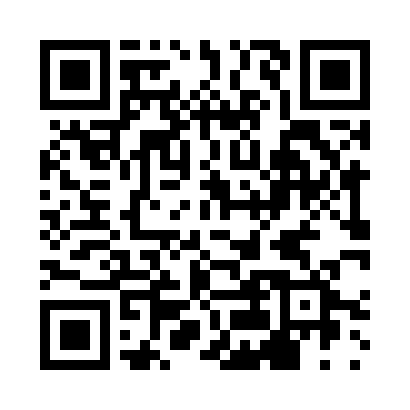 Prayer times for Lonjagnes, FranceWed 1 May 2024 - Fri 31 May 2024High Latitude Method: Angle Based RulePrayer Calculation Method: Islamic Organisations Union of FranceAsar Calculation Method: ShafiPrayer times provided by https://www.salahtimes.comDateDayFajrSunriseDhuhrAsrMaghribIsha1Wed5:246:361:435:388:5010:022Thu5:236:351:435:398:5210:043Fri5:216:331:435:398:5310:054Sat5:196:321:435:408:5410:075Sun5:176:301:425:408:5510:086Mon5:166:291:425:408:5610:107Tue5:146:281:425:418:5810:118Wed5:126:261:425:418:5910:139Thu5:116:251:425:429:0010:1410Fri5:096:241:425:429:0110:1611Sat5:086:231:425:429:0210:1712Sun5:066:221:425:439:0310:1913Mon5:056:201:425:439:0410:2014Tue5:036:191:425:449:0610:2215Wed5:026:181:425:449:0710:2316Thu5:006:171:425:449:0810:2517Fri4:596:161:425:459:0910:2618Sat4:576:151:425:459:1010:2819Sun4:566:141:425:459:1110:2920Mon4:556:131:425:469:1210:3121Tue4:546:121:425:469:1310:3222Wed4:526:111:435:479:1410:3323Thu4:516:101:435:479:1510:3524Fri4:506:101:435:479:1610:3625Sat4:496:091:435:489:1710:3726Sun4:486:081:435:489:1810:3927Mon4:476:071:435:489:1910:4028Tue4:466:071:435:499:2010:4129Wed4:456:061:435:499:2110:4230Thu4:446:051:435:499:2210:4431Fri4:436:051:445:509:2310:45